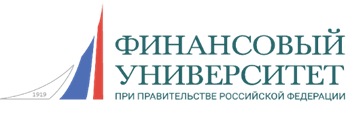 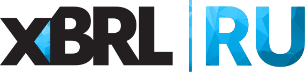 Уважаемые коллеги!Сообщаем о проведении образовательного семинара по теме: «Реформа в области использования электронной подписи и внедрение машиночитаемых доверенностей (МЧД). Место Банка России в процессах МЧД» с участием сотрудника Департамента данных, проектов и процессов Банка России.Дата проведения семинара: 2 июля (вторник) в 19-00.Место проведения: Финансовый университет при Правительстве РФ.Адрес: г. Москва, Ленинградский проспект, д. 51/1 (метро Аэропорт).Актуальность семинара: В настоящее время в Российской Федерации подходит к завершению реформа электронного документооборота (ЭДО), нацеленная на повышение доверия к работе удостоверяющих центров и выдаваемым ими сертификатам ключа проверки электронной подписи, повышение доли ЭДО в Российской Федерации, а также бесшовной интеграции ИТ-систем, участвующих в ЭДО. Одним из ключевых элементов этой реформы является переход с бумажных на машиночитаемые доверенности (МЧД). Банк России проводит мероприятия по адаптации своих ИТ-систем к изменениям 63-ФЗ «Об электронной подписи». В составе межведомственной рабочей группы, включающей также представителей Минцифры России, ФНС России, Федеральной нотариальной палаты, Федерального казначейства, Банк России также принимает активное участие в работах по переходу на составной классификатор полномочий. 1 сентября 2024 года окончание «переходного периода» в части добровольного применения МЧД: что дальше? Какова готовность всех контрагентов к переходу на обязательное использование МЧД?На семинаре будут рассмотрены следующие вопросы:Реформа в области использования электронной подписи и внедрение МЧД: текущий статус, каковы достижения по итогам создания нового инструмента.Вклад Банка России в процесс эволюции МЧД и машиночитаемого доверия на финансовом рынке.Внедрение единого формата МЧД в личном кабинете участника информационного обмена, переход на составной классификатор полномочий.Реализация хранения, использования и отмены МЧД на базе Хранилища МЧД Банка России и распределенного реестра ФНС России.Сессия «вопросы и ответы».Спикер:Беликова Анастасия Игоревна – начальник Управления развития инфраструктуры электронного обмена данными Департамента данных, проектов и процессов Банка России. Целевая аудитория: профессиональные участники рынка ценных бумаг, операторы инвестиционных и финансовых платформ, страховые организации, страховые брокеры, управляющие компаний инвестиционных фондов, паевых инвестиционных фондов и негосударственных пенсионных фондов, кредитные потребительские кооперативы, сельскохозяйственные кредитные потребительские кооперативы, микрофинансовые организации, общества взаимного страхования, негосударственные пенсионные фонды, ломбарды, кредитные организации.Стоимость участия: 9 970 руб. Для пользователей АНО «Центр ИксБиАрЭл» на все семинары кафедры XBRL Финансового университета при Правительстве РФ предоставляется скидка: 10% (пользователь) или 20% (привилегированный пользователь).По итогам прохождения семинара слушатель получает электронный сертификат Финансового университета при Правительстве РФ об участии в семинаре.Для безналичного расчета компании выставляется счет-оферта, после семинара предоставляется Акт об оказании услуг.Регистрация на семинар: Светлана Карачарова, менеджер АНО «Центр ИксБиАрЭл», тел.: 8 (495) 699-43-94; karacharovass@xbrl.ru